DELTAKARBEVISINTRODUKSJONSPROGRAM Namn:…………………………………………………………………………………………………………………………………………………………Har delteke i introduksjonsprogram: (f.o.m)……………………… (t.o.m.)…………………………….Gjennomført (ev. avslutta for overgang til arbeid/utdanning)          Avbrote     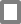 Med utgangspunkt i ein individuelt tilpassa plan har introduksjonsprogrammet innehalde følgjande:Norskopplæring: Antal gjennomførte timar ……………………………………….		Samfunnskunnskap: Antal gjennomførte timar …………………………………Tiltak i introduksjonsprogrammet som førebur til vidare				Til og frå dato: opplæring eller tilknyting til yrkeslivet:……………………………………………………………………………………………………			……………………………………………………………………………………………………………………………………			……………………………………………………………………………………………………………………………………			……………………………………………………………………………………………………………………………………			……………………………………………………………………………………………………………………………………			……………………………………………………………………………………………………………………………………			……………………………………………………………………………………………………………………………………			…………………………………………………………………………………., den ……………………………………………………………………………………………………………Signatur og stempel Føremålet med introduksjonsordningaIntroduksjonsordninga skal bidra til å styrkje innvandrarar sin moglegheit for deltaking i yrkes- og samfunnsliv og deira økonomiske sjølvstende, jf. Introduksjonslova § 1. Introduksjonsordninga gjev nyankomne innvandrarar med behov for grunnleggjande kvalifisering ein lovheimla rett og plikt til deltaking i eit introduksjonsprogram. Programmet er individuelt tilrettelagt, på fulltid, heilårleg og følgjer dei alminnelege reglane i arbeidslivet med omsyn til fråvær, feriar osb. Det skal som hovudregel vare i inntil to år, men kan i einskilde tilfelle verte forlenga til tre år. Deltakaren sitt program er basert på ein individuell plan som vert utarbeida i samarbeid mellom den einskilde deltakar og ein programrådgjevar i kommunen. Innhaldet i programmet varierer derfor frå deltakar til deltakar. Det er knytt ein skattepliktig stønad til deltaking i programmet som er fastsett til 2G. Ugyldig fråvær fører til trekk i stønaden. Programmet skal sikre deltakaren:grunnleggjande ferdigheiter i norskgrunnleggjande innsikt i norsk samfunnslivtiltak som førebur til deltaking i yrkeslivet eller i ordinært utdanningssystemgrunnleggjande ferdigheiter i digital kompetanseProgrammet inneheld:norskopplæringsamfunnskunnskaptiltak som førebur til vidare opplæring eller tilknyting til yrkeslivetNærare om dei ulike elementa i introduksjonsprogrammetNorskopplæringNorskundervisninga følgjer “Læreplan i norsk og samfunnskunnskap for vaksne innvandrarar”. Opplæringa skal gje deltakaren moglegheit for jamstilling, deltaking og integrering i det norske samfunnet. For å betre praktisk språkforståing kan andre undervisningsformar enn tradisjonell klasseromsundervisning leggjast inn i introduksjonsprogrammet. Eit døme er språkpraksis, som er språktrening utanfor klasserommet og ein metode for å trene på å snakke norsk i ein tidleg fase i språkopplæringa. Språkpraksis kan finne stad innanfor arbeidslivet eller innanfor friviljug verksemd.SamfunnskunnskapDet er eit mål at deltakaren får kunnskap om det norske samfunnet forholdsvis raskt etter ankomst til Noreg. Opplæring i 50 timar samfunnskunnskap skal gjevast på eit språk som deltakaren forstår. I tillegg er opplæring i samfunnskunnskap ein integrert del av norskopplæringa og skal gå føre seg gjennom heile kvalifiseringsløpet.Tiltak som førebur til vidare opplæring eller tilknyting til yrkeslivetDen einskilde sitt introduksjonsprogram kan innehalde ulike tiltak av kvalifiserande art alt etter kva den einskilde sitt mål er. Programmet er individuelt tilpassa den einskilde sitt behov for kvalifisering. Kva tiltak som nyttast vil derfor variere. Det kan vere arbeidsførebuande tiltak, yrkesprøving, kurs, prosjektarbeid, deltaking i ulike typar organisasjonsarbeid osb.Programmet kan òg innehalde andre tiltak retta mot vidare utdanning, som til dømes grunnskule, kurs i studieteknikk eller kurs som førebur for vidaregåande utdanning, hospitering på ein utdanningsinstitusjon osb.Lova opnar for at den einskilde sitt program kan leggjast til rette i høve til sjukdom eller deltakaren sin helsesituasjon. Det inneber at programmet kan omfatte både hjelp til behandling og tilpassing og tilretteleggjing av program med vedkomande sin helse for øye.